Abzweigreduzierungstück mit Rollringdichtung 90° ABR 125-100Verpackungseinheit: 1 StückSortiment: K
Artikelnummer: 0055.0417Hersteller: MAICO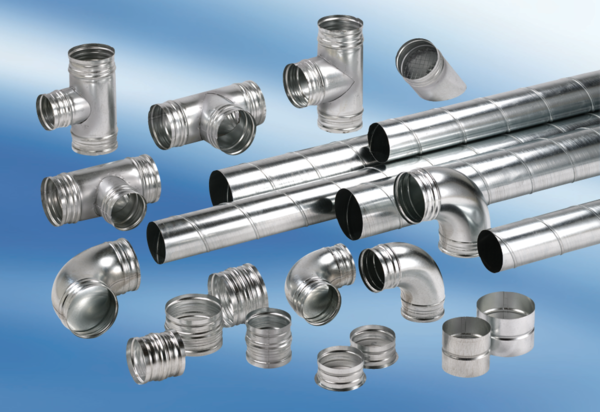 